PREDLOGEVA 2023-3360-0031Na podlagi 75. člena Zakona o visokem šolstvu (Uradni list RS, št. 32/12 – uradno prečiščeno besedilo, 40/12 – ZUJF, 57/12 – ZPCP-2D, 109/12, 85/14, 75/16, 61/17 – ZUPŠ, 65/17, 175/20 – ZIUOPDVE, 57/21 – odl. US, 54/22 – ZUPŠ-1, 100/22 – ZSZUN in 102/23) Vlada Republike Slovenije izdajaUREDBO o dopolnitvi Uredbe o javnem financiranju visokošolskih zavodov in drugih zavodovčlenV Uredbi o javnem financiranju visokošolskih zavodov in drugih zavodov (Uradni list RS, št. 35/17, 24/19, 65/22 in 61/23) se v 13.b členu za besedilom, ki se označi kot prvi odstavek, doda nov, drugi odstavek, ki se glasi:»(2) Javni visokošolski zavodi lahko sredstva RSF v obsegu največ 20 % skupnih sredstev RSF zavoda za posamezno pogodbeno obdobje namenijo tudi za opremo, namenjeno izvajanju študijske dejavnosti in doseganju razvojnih ciljev.«.KONČNI DOLOČBIčlen(začetek uporabe)Novi drugi odstavek 13.b člena uredbe se začne uporabljati za pogodbeno obdobje 2025–2028. člen(začetek veljavnosti)Ta uredba začne veljati petnajsti dan po objavi v Uradnem listu Republike Slovenije.Št. 0070-32/2023/14Ljubljana, dne 11. decembra 2023EVA 2023-3360-0031	Vlada Republike Slovenije	dr. Robert Golob	predsednikOBRAZLOŽITEVUredba o javnem financiranju visokošolskih zavodov in drugih zavodov (Uradni list RS, št. 35/17, 24/19, 65/22 in 61/23; v nadaljnjem besedilu: uredba) v določbi 13.b člena določa namen porabe sredstev razvojnega stebra financiranja (RSF): javni in koncesionirani visokošolski zavodi jih lahko porabijo za plače in druge izdatke za zaposlene, prispevke delodajalca za socialno varnost ter izdatke za blago in storitve. Sredstva temeljnega stebra financiranja (TSF) lahko oboji, poleg navedenega, namenijo tudi za plačila obresti in odplačila kreditov (3. člen uredbe), če je bilo posojilo najeto za financiranje stroškov izvajanja študijske dejavnosti. Poleg tega lahko (samo) javni visokošolski zavodi, skladno z določili Zakona o visokem šolstvu, sredstva TSF porabijo tudi za nakup nematerialnega premoženja, nakup in vzdrževanje opreme, investicijsko vzdrževanje ter plačila obresti in odplačila kreditov, za katere je dala poroštvo Republika Slovenija – a le pod pogojem, da so predhodno zagotovljena sredstva za plače in izdatke za blago in storitve. Koncesionirani zasebni visokošolski zavodi do nakupa opreme (in investicij) iz sredstev Proračuna Republike Slovenije, skladno z določbo 72.a člena ZVis niso upravičeni.S to dopolnitvijo uredbe se zato podobno kot za sredstva TSF tudi za sredstva RSF omogoča, da jih (samo) javni visokošolski zavodi lahko porabijo za nakup, najem ali vzdrževanje opreme. Izkazalo se je namreč, da zavodi za doseganje razvojnih ciljev potrebujejo tudi opremo, saj razvoj visokega šolstva poteka v smeri digitalizacije tako poslovanja zavoda kot izvajanja pedagoške in infrastrukturne dejavnosti zavoda. Opremi bo lahko zavod namenil največ petino (20 %) sredstev, ki jih za RSF prejme za posamezno 4-letno pogodbeno obdobje.Trenutno se izvaja pogodbeno obdobje 2021 – 2024. Cilji in kazalniki razvojnega stebra so za posamezni visokošolski zavod tako že določeni, zato ni smiselno, da bi lahko (samo) v zadnjem letu (2024) pogodbenega obdobja del sredstev porabili še za opremo; slednja tudi ni bila dogovorjena v sklopu pogajanj. Uredba bo zato določila, da lahko javni visokošolski zavodi opremo iz sredstev RSF pridobivajo šele z naslednjim pogodbenim obdobjem, to je 2025 – 2028. Natančneje bo tako obseg kot vrsta opreme za posamezen javni visokošolski zavod določena v okviru pogajanj za pogodbeno obdobje 2025 – 2028.Masarykova cesta 16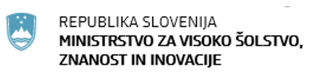 1000 LjubljanaSlovenijae-naslov: gp.mvzi@gov.si Masarykova cesta 161000 LjubljanaSlovenijae-naslov: gp.mvzi@gov.si Številka: 0070-32/2023/14Številka: 0070-32/2023/14Ljubljana, 11. 12. 2023Ljubljana, 11. 12. 2023EVA 2023-3360-0031EVA 2023-3360-0031GENERALNI SEKRETARIAT VLADE REPUBLIKE SLOVENIJEgp.gs@gov.siGENERALNI SEKRETARIAT VLADE REPUBLIKE SLOVENIJEgp.gs@gov.siZADEVA: Uredba o dopolnitvi Uredbe o javnem financiranju visokošolskih zavodov in drugih zavodov – predlog za obravnavo ZADEVA: Uredba o dopolnitvi Uredbe o javnem financiranju visokošolskih zavodov in drugih zavodov – predlog za obravnavo ZADEVA: Uredba o dopolnitvi Uredbe o javnem financiranju visokošolskih zavodov in drugih zavodov – predlog za obravnavo ZADEVA: Uredba o dopolnitvi Uredbe o javnem financiranju visokošolskih zavodov in drugih zavodov – predlog za obravnavo 1. Predlog sklepov vlade:1. Predlog sklepov vlade:1. Predlog sklepov vlade:1. Predlog sklepov vlade:Na podlagi 75. člena Zakona o visokem šolstvu (Uradni list RS, št. 32/12 – uradno prečiščeno besedilo, 40/12 – ZUJF, 57/12 – ZPCP-2D, 109/12, 85/14, 75/16, 61/17 – ZUPŠ, 65/17, 175/20 – ZIUOPDVE, 57/21 – odl. US, 54/22 – ZUPŠ-1, 100/22 – ZSZUN in 102/23) je Vlada Republike Slovenije na svoji … seji dne … sprejela naslednjiSKLEPVlada Republike Slovenije je izdala Uredbo o dopolnitvi Uredbe o javnem financiranju visokošolskih zavodov in drugih zavodov ter jo objavi v Uradnem listu Republike Slovenije.                                                                                               Barbara Kolenko Helbl                                                                                               generalna sekretarka Sklep prejmejo:Ministrstvo za visoko šolstvo, znanost in inovacije,Služba Vlade Republike Slovenije za zakonodajo,Ministrstvo za financeNa podlagi 75. člena Zakona o visokem šolstvu (Uradni list RS, št. 32/12 – uradno prečiščeno besedilo, 40/12 – ZUJF, 57/12 – ZPCP-2D, 109/12, 85/14, 75/16, 61/17 – ZUPŠ, 65/17, 175/20 – ZIUOPDVE, 57/21 – odl. US, 54/22 – ZUPŠ-1, 100/22 – ZSZUN in 102/23) je Vlada Republike Slovenije na svoji … seji dne … sprejela naslednjiSKLEPVlada Republike Slovenije je izdala Uredbo o dopolnitvi Uredbe o javnem financiranju visokošolskih zavodov in drugih zavodov ter jo objavi v Uradnem listu Republike Slovenije.                                                                                               Barbara Kolenko Helbl                                                                                               generalna sekretarka Sklep prejmejo:Ministrstvo za visoko šolstvo, znanost in inovacije,Služba Vlade Republike Slovenije za zakonodajo,Ministrstvo za financeNa podlagi 75. člena Zakona o visokem šolstvu (Uradni list RS, št. 32/12 – uradno prečiščeno besedilo, 40/12 – ZUJF, 57/12 – ZPCP-2D, 109/12, 85/14, 75/16, 61/17 – ZUPŠ, 65/17, 175/20 – ZIUOPDVE, 57/21 – odl. US, 54/22 – ZUPŠ-1, 100/22 – ZSZUN in 102/23) je Vlada Republike Slovenije na svoji … seji dne … sprejela naslednjiSKLEPVlada Republike Slovenije je izdala Uredbo o dopolnitvi Uredbe o javnem financiranju visokošolskih zavodov in drugih zavodov ter jo objavi v Uradnem listu Republike Slovenije.                                                                                               Barbara Kolenko Helbl                                                                                               generalna sekretarka Sklep prejmejo:Ministrstvo za visoko šolstvo, znanost in inovacije,Služba Vlade Republike Slovenije za zakonodajo,Ministrstvo za financeNa podlagi 75. člena Zakona o visokem šolstvu (Uradni list RS, št. 32/12 – uradno prečiščeno besedilo, 40/12 – ZUJF, 57/12 – ZPCP-2D, 109/12, 85/14, 75/16, 61/17 – ZUPŠ, 65/17, 175/20 – ZIUOPDVE, 57/21 – odl. US, 54/22 – ZUPŠ-1, 100/22 – ZSZUN in 102/23) je Vlada Republike Slovenije na svoji … seji dne … sprejela naslednjiSKLEPVlada Republike Slovenije je izdala Uredbo o dopolnitvi Uredbe o javnem financiranju visokošolskih zavodov in drugih zavodov ter jo objavi v Uradnem listu Republike Slovenije.                                                                                               Barbara Kolenko Helbl                                                                                               generalna sekretarka Sklep prejmejo:Ministrstvo za visoko šolstvo, znanost in inovacije,Služba Vlade Republike Slovenije za zakonodajo,Ministrstvo za finance2. Predlog za obravnavo predloga zakona po nujnem ali skrajšanem postopku v državnem zboru z obrazložitvijo razlogov:2. Predlog za obravnavo predloga zakona po nujnem ali skrajšanem postopku v državnem zboru z obrazložitvijo razlogov:2. Predlog za obravnavo predloga zakona po nujnem ali skrajšanem postopku v državnem zboru z obrazložitvijo razlogov:2. Predlog za obravnavo predloga zakona po nujnem ali skrajšanem postopku v državnem zboru z obrazložitvijo razlogov:////3.a Osebe, odgovorne za strokovno pripravo in usklajenost gradiva:3.a Osebe, odgovorne za strokovno pripravo in usklajenost gradiva:3.a Osebe, odgovorne za strokovno pripravo in usklajenost gradiva:3.a Osebe, odgovorne za strokovno pripravo in usklajenost gradiva:dr. Igor Papič, minister,dr. Matjaž Krajnc, državni sekretar,Urban Kodrič, v.d. generalnega direktorja Direktorata za visoko šolstvo,Duša Marjetič, vodja Sektorja za visoko šolstvodr. Igor Papič, minister,dr. Matjaž Krajnc, državni sekretar,Urban Kodrič, v.d. generalnega direktorja Direktorata za visoko šolstvo,Duša Marjetič, vodja Sektorja za visoko šolstvodr. Igor Papič, minister,dr. Matjaž Krajnc, državni sekretar,Urban Kodrič, v.d. generalnega direktorja Direktorata za visoko šolstvo,Duša Marjetič, vodja Sektorja za visoko šolstvodr. Igor Papič, minister,dr. Matjaž Krajnc, državni sekretar,Urban Kodrič, v.d. generalnega direktorja Direktorata za visoko šolstvo,Duša Marjetič, vodja Sektorja za visoko šolstvo3.b Zunanji strokovnjaki, ki so sodelovali pri pripravi dela ali celotnega gradiva:3.b Zunanji strokovnjaki, ki so sodelovali pri pripravi dela ali celotnega gradiva:3.b Zunanji strokovnjaki, ki so sodelovali pri pripravi dela ali celotnega gradiva:3.b Zunanji strokovnjaki, ki so sodelovali pri pripravi dela ali celotnega gradiva:////4. Predstavniki vlade, ki bodo sodelovali pri delu državnega zbora:4. Predstavniki vlade, ki bodo sodelovali pri delu državnega zbora:4. Predstavniki vlade, ki bodo sodelovali pri delu državnega zbora:4. Predstavniki vlade, ki bodo sodelovali pri delu državnega zbora:////5. Kratek povzetek gradiva:5. Kratek povzetek gradiva:5. Kratek povzetek gradiva:5. Kratek povzetek gradiva:Sredstva študijske dejavnosti (t.j. redni študij na prvi in drugi stopnji na javnih in koncesioniranih visokošolskih zavodih) se med upravičence delijo na podlagi metodologije, kot jo določa Zakon o visokem šolstvu. Sredstva so sestavljena iz temeljnega in razvojnega stebra. Medtem, ko se prva določijo po predpisanem matematičnem izračunu, se sredstva razvojnega stebra določijo v pogajanjih med zavodom in ministrstvom. Namenjena so spodbujanju razvoja študijske dejavnosti, zato se s predlaganim predpisom določa, da se tudi ta sredstva, podobno kot sredstva temeljnega stebra financiranja, lahko, sicer v omejenem obsegu, namenjajo za opremo.Sredstva študijske dejavnosti (t.j. redni študij na prvi in drugi stopnji na javnih in koncesioniranih visokošolskih zavodih) se med upravičence delijo na podlagi metodologije, kot jo določa Zakon o visokem šolstvu. Sredstva so sestavljena iz temeljnega in razvojnega stebra. Medtem, ko se prva določijo po predpisanem matematičnem izračunu, se sredstva razvojnega stebra določijo v pogajanjih med zavodom in ministrstvom. Namenjena so spodbujanju razvoja študijske dejavnosti, zato se s predlaganim predpisom določa, da se tudi ta sredstva, podobno kot sredstva temeljnega stebra financiranja, lahko, sicer v omejenem obsegu, namenjajo za opremo.Sredstva študijske dejavnosti (t.j. redni študij na prvi in drugi stopnji na javnih in koncesioniranih visokošolskih zavodih) se med upravičence delijo na podlagi metodologije, kot jo določa Zakon o visokem šolstvu. Sredstva so sestavljena iz temeljnega in razvojnega stebra. Medtem, ko se prva določijo po predpisanem matematičnem izračunu, se sredstva razvojnega stebra določijo v pogajanjih med zavodom in ministrstvom. Namenjena so spodbujanju razvoja študijske dejavnosti, zato se s predlaganim predpisom določa, da se tudi ta sredstva, podobno kot sredstva temeljnega stebra financiranja, lahko, sicer v omejenem obsegu, namenjajo za opremo.Sredstva študijske dejavnosti (t.j. redni študij na prvi in drugi stopnji na javnih in koncesioniranih visokošolskih zavodih) se med upravičence delijo na podlagi metodologije, kot jo določa Zakon o visokem šolstvu. Sredstva so sestavljena iz temeljnega in razvojnega stebra. Medtem, ko se prva določijo po predpisanem matematičnem izračunu, se sredstva razvojnega stebra določijo v pogajanjih med zavodom in ministrstvom. Namenjena so spodbujanju razvoja študijske dejavnosti, zato se s predlaganim predpisom določa, da se tudi ta sredstva, podobno kot sredstva temeljnega stebra financiranja, lahko, sicer v omejenem obsegu, namenjajo za opremo.6. Presoja posledic za:6. Presoja posledic za:6. Presoja posledic za:6. Presoja posledic za:a)javnofinančna sredstva nad 40.000 EUR v tekočem in naslednjih treh letihjavnofinančna sredstva nad 40.000 EUR v tekočem in naslednjih treh letihNEb)usklajenost slovenskega pravnega reda s pravnim redom Evropske unijeusklajenost slovenskega pravnega reda s pravnim redom Evropske unijeNEc)administrativne poslediceadministrativne poslediceNEč)gospodarstvo, zlasti mala in srednja podjetja ter konkurenčnost podjetijgospodarstvo, zlasti mala in srednja podjetja ter konkurenčnost podjetijNEd)okolje, vključno s prostorskimi in varstvenimi vidikiokolje, vključno s prostorskimi in varstvenimi vidikiNEe)socialno področjesocialno področjeNEf)dokumente razvojnega načrtovanja:nacionalne dokumente razvojnega načrtovanjarazvojne politike na ravni programov po strukturi razvojne klasifikacije programskega proračunarazvojne dokumente Evropske unije in mednarodnih organizacijdokumente razvojnega načrtovanja:nacionalne dokumente razvojnega načrtovanjarazvojne politike na ravni programov po strukturi razvojne klasifikacije programskega proračunarazvojne dokumente Evropske unije in mednarodnih organizacijNE7.a Predstavitev ocene finančnih posledic nad 40.000 EUR:(Samo če izberete DA pod točko 6.a.)7.a Predstavitev ocene finančnih posledic nad 40.000 EUR:(Samo če izberete DA pod točko 6.a.)7.a Predstavitev ocene finančnih posledic nad 40.000 EUR:(Samo če izberete DA pod točko 6.a.)7.a Predstavitev ocene finančnih posledic nad 40.000 EUR:(Samo če izberete DA pod točko 6.a.)I. Ocena finančnih posledic, ki niso načrtovane v sprejetem proračunuI. Ocena finančnih posledic, ki niso načrtovane v sprejetem proračunuI. Ocena finančnih posledic, ki niso načrtovane v sprejetem proračunuI. Ocena finančnih posledic, ki niso načrtovane v sprejetem proračunuI. Ocena finančnih posledic, ki niso načrtovane v sprejetem proračunuI. Ocena finančnih posledic, ki niso načrtovane v sprejetem proračunuI. Ocena finančnih posledic, ki niso načrtovane v sprejetem proračunuI. Ocena finančnih posledic, ki niso načrtovane v sprejetem proračunuI. Ocena finančnih posledic, ki niso načrtovane v sprejetem proračunuTekoče leto (t)Tekoče leto (t)t + 1t + 2t + 2t + 2t + 3Predvideno povečanje (+) ali zmanjšanje (–) prihodkov državnega proračuna Predvideno povečanje (+) ali zmanjšanje (–) prihodkov državnega proračuna Predvideno povečanje (+) ali zmanjšanje (–) prihodkov občinskih proračunov Predvideno povečanje (+) ali zmanjšanje (–) prihodkov občinskih proračunov Predvideno povečanje (+) ali zmanjšanje (–) odhodkov državnega proračuna Predvideno povečanje (+) ali zmanjšanje (–) odhodkov državnega proračuna Predvideno povečanje (+) ali zmanjšanje (–) odhodkov občinskih proračunovPredvideno povečanje (+) ali zmanjšanje (–) odhodkov občinskih proračunovPredvideno povečanje (+) ali zmanjšanje (–) obveznosti za druga javnofinančna sredstvaPredvideno povečanje (+) ali zmanjšanje (–) obveznosti za druga javnofinančna sredstvaII. Finančne posledice za državni proračunII. Finančne posledice za državni proračunII. Finančne posledice za državni proračunII. Finančne posledice za državni proračunII. Finančne posledice za državni proračunII. Finančne posledice za državni proračunII. Finančne posledice za državni proračunII. Finančne posledice za državni proračunII. Finančne posledice za državni proračunII.a Pravice porabe za izvedbo predlaganih rešitev so zagotovljene:II.a Pravice porabe za izvedbo predlaganih rešitev so zagotovljene:II.a Pravice porabe za izvedbo predlaganih rešitev so zagotovljene:II.a Pravice porabe za izvedbo predlaganih rešitev so zagotovljene:II.a Pravice porabe za izvedbo predlaganih rešitev so zagotovljene:II.a Pravice porabe za izvedbo predlaganih rešitev so zagotovljene:II.a Pravice porabe za izvedbo predlaganih rešitev so zagotovljene:II.a Pravice porabe za izvedbo predlaganih rešitev so zagotovljene:II.a Pravice porabe za izvedbo predlaganih rešitev so zagotovljene:Ime proračunskega uporabnika Šifra in naziv ukrepa, projektaŠifra in naziv ukrepa, projektaŠifra in naziv proračunske postavkeŠifra in naziv proračunske postavkeZnesek za tekoče leto (t)Znesek za tekoče leto (t)Znesek za tekoče leto (t)Znesek za t + 1II.b Manjkajoče pravice porabe bodo zagotovljene s prerazporeditvijo:II.b Manjkajoče pravice porabe bodo zagotovljene s prerazporeditvijo:II.b Manjkajoče pravice porabe bodo zagotovljene s prerazporeditvijo:II.b Manjkajoče pravice porabe bodo zagotovljene s prerazporeditvijo:II.b Manjkajoče pravice porabe bodo zagotovljene s prerazporeditvijo:II.b Manjkajoče pravice porabe bodo zagotovljene s prerazporeditvijo:II.b Manjkajoče pravice porabe bodo zagotovljene s prerazporeditvijo:II.b Manjkajoče pravice porabe bodo zagotovljene s prerazporeditvijo:II.b Manjkajoče pravice porabe bodo zagotovljene s prerazporeditvijo:Ime proračunskega uporabnika Šifra in naziv ukrepa, projektaŠifra in naziv ukrepa, projektaŠifra in naziv proračunske postavke Šifra in naziv proračunske postavke Znesek za tekoče leto (t)Znesek za tekoče leto (t)Znesek za tekoče leto (t)Znesek za t + 1 SKUPAJSKUPAJSKUPAJSKUPAJSKUPAJII.c Načrtovana nadomestitev zmanjšanih prihodkov in povečanih odhodkov proračuna:II.c Načrtovana nadomestitev zmanjšanih prihodkov in povečanih odhodkov proračuna:II.c Načrtovana nadomestitev zmanjšanih prihodkov in povečanih odhodkov proračuna:II.c Načrtovana nadomestitev zmanjšanih prihodkov in povečanih odhodkov proračuna:II.c Načrtovana nadomestitev zmanjšanih prihodkov in povečanih odhodkov proračuna:II.c Načrtovana nadomestitev zmanjšanih prihodkov in povečanih odhodkov proračuna:II.c Načrtovana nadomestitev zmanjšanih prihodkov in povečanih odhodkov proračuna:II.c Načrtovana nadomestitev zmanjšanih prihodkov in povečanih odhodkov proračuna:II.c Načrtovana nadomestitev zmanjšanih prihodkov in povečanih odhodkov proračuna:Novi prihodkiNovi prihodkiNovi prihodkiZnesek za tekoče leto (t)Znesek za tekoče leto (t)Znesek za tekoče leto (t)Znesek za t + 1Znesek za t + 1Znesek za t + 1SKUPAJSKUPAJSKUPAJ7.b Predstavitev ocene finančnih posledic pod 40.000 EUR: Študijska dejavnost (to je redni študij na prvi in drugi stopnji) se skladno z Zakonom o visokem šolstvu financira po načelu lump-sum (integralno financiranje). Sredstva se na proračunski postavki 231772 Dejavnost visokega šolstva zagotavljajo skladno s prehodno določbo 42. člena ZViS-K, to je najmanj v višini realne rasti BDP, in po predpisani metodologiji delijo med javne in koncesionirane visokošolske zavode.7.b Predstavitev ocene finančnih posledic pod 40.000 EUR: Študijska dejavnost (to je redni študij na prvi in drugi stopnji) se skladno z Zakonom o visokem šolstvu financira po načelu lump-sum (integralno financiranje). Sredstva se na proračunski postavki 231772 Dejavnost visokega šolstva zagotavljajo skladno s prehodno določbo 42. člena ZViS-K, to je najmanj v višini realne rasti BDP, in po predpisani metodologiji delijo med javne in koncesionirane visokošolske zavode.7.b Predstavitev ocene finančnih posledic pod 40.000 EUR: Študijska dejavnost (to je redni študij na prvi in drugi stopnji) se skladno z Zakonom o visokem šolstvu financira po načelu lump-sum (integralno financiranje). Sredstva se na proračunski postavki 231772 Dejavnost visokega šolstva zagotavljajo skladno s prehodno določbo 42. člena ZViS-K, to je najmanj v višini realne rasti BDP, in po predpisani metodologiji delijo med javne in koncesionirane visokošolske zavode.7.b Predstavitev ocene finančnih posledic pod 40.000 EUR: Študijska dejavnost (to je redni študij na prvi in drugi stopnji) se skladno z Zakonom o visokem šolstvu financira po načelu lump-sum (integralno financiranje). Sredstva se na proračunski postavki 231772 Dejavnost visokega šolstva zagotavljajo skladno s prehodno določbo 42. člena ZViS-K, to je najmanj v višini realne rasti BDP, in po predpisani metodologiji delijo med javne in koncesionirane visokošolske zavode.7.b Predstavitev ocene finančnih posledic pod 40.000 EUR: Študijska dejavnost (to je redni študij na prvi in drugi stopnji) se skladno z Zakonom o visokem šolstvu financira po načelu lump-sum (integralno financiranje). Sredstva se na proračunski postavki 231772 Dejavnost visokega šolstva zagotavljajo skladno s prehodno določbo 42. člena ZViS-K, to je najmanj v višini realne rasti BDP, in po predpisani metodologiji delijo med javne in koncesionirane visokošolske zavode.7.b Predstavitev ocene finančnih posledic pod 40.000 EUR: Študijska dejavnost (to je redni študij na prvi in drugi stopnji) se skladno z Zakonom o visokem šolstvu financira po načelu lump-sum (integralno financiranje). Sredstva se na proračunski postavki 231772 Dejavnost visokega šolstva zagotavljajo skladno s prehodno določbo 42. člena ZViS-K, to je najmanj v višini realne rasti BDP, in po predpisani metodologiji delijo med javne in koncesionirane visokošolske zavode.7.b Predstavitev ocene finančnih posledic pod 40.000 EUR: Študijska dejavnost (to je redni študij na prvi in drugi stopnji) se skladno z Zakonom o visokem šolstvu financira po načelu lump-sum (integralno financiranje). Sredstva se na proračunski postavki 231772 Dejavnost visokega šolstva zagotavljajo skladno s prehodno določbo 42. člena ZViS-K, to je najmanj v višini realne rasti BDP, in po predpisani metodologiji delijo med javne in koncesionirane visokošolske zavode.7.b Predstavitev ocene finančnih posledic pod 40.000 EUR: Študijska dejavnost (to je redni študij na prvi in drugi stopnji) se skladno z Zakonom o visokem šolstvu financira po načelu lump-sum (integralno financiranje). Sredstva se na proračunski postavki 231772 Dejavnost visokega šolstva zagotavljajo skladno s prehodno določbo 42. člena ZViS-K, to je najmanj v višini realne rasti BDP, in po predpisani metodologiji delijo med javne in koncesionirane visokošolske zavode.7.b Predstavitev ocene finančnih posledic pod 40.000 EUR: Študijska dejavnost (to je redni študij na prvi in drugi stopnji) se skladno z Zakonom o visokem šolstvu financira po načelu lump-sum (integralno financiranje). Sredstva se na proračunski postavki 231772 Dejavnost visokega šolstva zagotavljajo skladno s prehodno določbo 42. člena ZViS-K, to je najmanj v višini realne rasti BDP, in po predpisani metodologiji delijo med javne in koncesionirane visokošolske zavode.8. Predstavitev sodelovanja z združenji občin:8. Predstavitev sodelovanja z združenji občin:8. Predstavitev sodelovanja z združenji občin:8. Predstavitev sodelovanja z združenji občin:8. Predstavitev sodelovanja z združenji občin:8. Predstavitev sodelovanja z združenji občin:8. Predstavitev sodelovanja z združenji občin:8. Predstavitev sodelovanja z združenji občin:8. Predstavitev sodelovanja z združenji občin:Vsebina predloženega gradiva (predpisa) vpliva na:pristojnosti občin,delovanje občin,financiranje občin.Vsebina predloženega gradiva (predpisa) vpliva na:pristojnosti občin,delovanje občin,financiranje občin.Vsebina predloženega gradiva (predpisa) vpliva na:pristojnosti občin,delovanje občin,financiranje občin.Vsebina predloženega gradiva (predpisa) vpliva na:pristojnosti občin,delovanje občin,financiranje občin.Vsebina predloženega gradiva (predpisa) vpliva na:pristojnosti občin,delovanje občin,financiranje občin.Vsebina predloženega gradiva (predpisa) vpliva na:pristojnosti občin,delovanje občin,financiranje občin.Vsebina predloženega gradiva (predpisa) vpliva na:pristojnosti občin,delovanje občin,financiranje občin.NENEGradivo (predpis) je bilo poslano v mnenje: Skupnosti občin Slovenije SOS: NEZdruženju občin Slovenije ZOS: NEZdruženju mestnih občin Slovenije ZMOS: NEPredlogi in pripombe združenj so bili upoštevani:v celoti,večinoma,delno,niso bili upoštevani.Bistveni predlogi in pripombe, ki niso bili upoštevani: /Gradivo (predpis) je bilo poslano v mnenje: Skupnosti občin Slovenije SOS: NEZdruženju občin Slovenije ZOS: NEZdruženju mestnih občin Slovenije ZMOS: NEPredlogi in pripombe združenj so bili upoštevani:v celoti,večinoma,delno,niso bili upoštevani.Bistveni predlogi in pripombe, ki niso bili upoštevani: /Gradivo (predpis) je bilo poslano v mnenje: Skupnosti občin Slovenije SOS: NEZdruženju občin Slovenije ZOS: NEZdruženju mestnih občin Slovenije ZMOS: NEPredlogi in pripombe združenj so bili upoštevani:v celoti,večinoma,delno,niso bili upoštevani.Bistveni predlogi in pripombe, ki niso bili upoštevani: /Gradivo (predpis) je bilo poslano v mnenje: Skupnosti občin Slovenije SOS: NEZdruženju občin Slovenije ZOS: NEZdruženju mestnih občin Slovenije ZMOS: NEPredlogi in pripombe združenj so bili upoštevani:v celoti,večinoma,delno,niso bili upoštevani.Bistveni predlogi in pripombe, ki niso bili upoštevani: /Gradivo (predpis) je bilo poslano v mnenje: Skupnosti občin Slovenije SOS: NEZdruženju občin Slovenije ZOS: NEZdruženju mestnih občin Slovenije ZMOS: NEPredlogi in pripombe združenj so bili upoštevani:v celoti,večinoma,delno,niso bili upoštevani.Bistveni predlogi in pripombe, ki niso bili upoštevani: /Gradivo (predpis) je bilo poslano v mnenje: Skupnosti občin Slovenije SOS: NEZdruženju občin Slovenije ZOS: NEZdruženju mestnih občin Slovenije ZMOS: NEPredlogi in pripombe združenj so bili upoštevani:v celoti,večinoma,delno,niso bili upoštevani.Bistveni predlogi in pripombe, ki niso bili upoštevani: /Gradivo (predpis) je bilo poslano v mnenje: Skupnosti občin Slovenije SOS: NEZdruženju občin Slovenije ZOS: NEZdruženju mestnih občin Slovenije ZMOS: NEPredlogi in pripombe združenj so bili upoštevani:v celoti,večinoma,delno,niso bili upoštevani.Bistveni predlogi in pripombe, ki niso bili upoštevani: /Gradivo (predpis) je bilo poslano v mnenje: Skupnosti občin Slovenije SOS: NEZdruženju občin Slovenije ZOS: NEZdruženju mestnih občin Slovenije ZMOS: NEPredlogi in pripombe združenj so bili upoštevani:v celoti,večinoma,delno,niso bili upoštevani.Bistveni predlogi in pripombe, ki niso bili upoštevani: /Gradivo (predpis) je bilo poslano v mnenje: Skupnosti občin Slovenije SOS: NEZdruženju občin Slovenije ZOS: NEZdruženju mestnih občin Slovenije ZMOS: NEPredlogi in pripombe združenj so bili upoštevani:v celoti,večinoma,delno,niso bili upoštevani.Bistveni predlogi in pripombe, ki niso bili upoštevani: /9. Predstavitev sodelovanja javnosti:9. Predstavitev sodelovanja javnosti:9. Predstavitev sodelovanja javnosti:9. Predstavitev sodelovanja javnosti:9. Predstavitev sodelovanja javnosti:9. Predstavitev sodelovanja javnosti:9. Predstavitev sodelovanja javnosti:9. Predstavitev sodelovanja javnosti:9. Predstavitev sodelovanja javnosti:Gradivo je bilo predhodno objavljeno na spletni strani predlagatelja:Gradivo je bilo predhodno objavljeno na spletni strani predlagatelja:Gradivo je bilo predhodno objavljeno na spletni strani predlagatelja:Gradivo je bilo predhodno objavljeno na spletni strani predlagatelja:Gradivo je bilo predhodno objavljeno na spletni strani predlagatelja:Gradivo je bilo predhodno objavljeno na spletni strani predlagatelja:Gradivo je bilo predhodno objavljeno na spletni strani predlagatelja:DADADatum objave: 17. 10. 2023Mnenja, predlogi in pripombe z navedbo predlagateljev:Nova univerza je predlagala, da lahko sredstva razvojnega stebra financiranja za opremo namenijo tudi zasebni visokošolski zavodi za koncesionirane študijske programe.Bistvena mnenja, predlogi in pripombe, ki niso bili upoštevani, ter razlogi za neupoštevanje:Predlog Nove univerze ni upoštevan, saj 72.a člen ZVis določa, da se iz proračuna RS financira oprema samo javnim zavodom na področju visokega šolstva.Javnost je bila vključena v pripravo gradiva preko e-Demokracije (objava dne 17. 10. 2023).Datum objave: 17. 10. 2023Mnenja, predlogi in pripombe z navedbo predlagateljev:Nova univerza je predlagala, da lahko sredstva razvojnega stebra financiranja za opremo namenijo tudi zasebni visokošolski zavodi za koncesionirane študijske programe.Bistvena mnenja, predlogi in pripombe, ki niso bili upoštevani, ter razlogi za neupoštevanje:Predlog Nove univerze ni upoštevan, saj 72.a člen ZVis določa, da se iz proračuna RS financira oprema samo javnim zavodom na področju visokega šolstva.Javnost je bila vključena v pripravo gradiva preko e-Demokracije (objava dne 17. 10. 2023).Datum objave: 17. 10. 2023Mnenja, predlogi in pripombe z navedbo predlagateljev:Nova univerza je predlagala, da lahko sredstva razvojnega stebra financiranja za opremo namenijo tudi zasebni visokošolski zavodi za koncesionirane študijske programe.Bistvena mnenja, predlogi in pripombe, ki niso bili upoštevani, ter razlogi za neupoštevanje:Predlog Nove univerze ni upoštevan, saj 72.a člen ZVis določa, da se iz proračuna RS financira oprema samo javnim zavodom na področju visokega šolstva.Javnost je bila vključena v pripravo gradiva preko e-Demokracije (objava dne 17. 10. 2023).Datum objave: 17. 10. 2023Mnenja, predlogi in pripombe z navedbo predlagateljev:Nova univerza je predlagala, da lahko sredstva razvojnega stebra financiranja za opremo namenijo tudi zasebni visokošolski zavodi za koncesionirane študijske programe.Bistvena mnenja, predlogi in pripombe, ki niso bili upoštevani, ter razlogi za neupoštevanje:Predlog Nove univerze ni upoštevan, saj 72.a člen ZVis določa, da se iz proračuna RS financira oprema samo javnim zavodom na področju visokega šolstva.Javnost je bila vključena v pripravo gradiva preko e-Demokracije (objava dne 17. 10. 2023).Datum objave: 17. 10. 2023Mnenja, predlogi in pripombe z navedbo predlagateljev:Nova univerza je predlagala, da lahko sredstva razvojnega stebra financiranja za opremo namenijo tudi zasebni visokošolski zavodi za koncesionirane študijske programe.Bistvena mnenja, predlogi in pripombe, ki niso bili upoštevani, ter razlogi za neupoštevanje:Predlog Nove univerze ni upoštevan, saj 72.a člen ZVis določa, da se iz proračuna RS financira oprema samo javnim zavodom na področju visokega šolstva.Javnost je bila vključena v pripravo gradiva preko e-Demokracije (objava dne 17. 10. 2023).Datum objave: 17. 10. 2023Mnenja, predlogi in pripombe z navedbo predlagateljev:Nova univerza je predlagala, da lahko sredstva razvojnega stebra financiranja za opremo namenijo tudi zasebni visokošolski zavodi za koncesionirane študijske programe.Bistvena mnenja, predlogi in pripombe, ki niso bili upoštevani, ter razlogi za neupoštevanje:Predlog Nove univerze ni upoštevan, saj 72.a člen ZVis določa, da se iz proračuna RS financira oprema samo javnim zavodom na področju visokega šolstva.Javnost je bila vključena v pripravo gradiva preko e-Demokracije (objava dne 17. 10. 2023).Datum objave: 17. 10. 2023Mnenja, predlogi in pripombe z navedbo predlagateljev:Nova univerza je predlagala, da lahko sredstva razvojnega stebra financiranja za opremo namenijo tudi zasebni visokošolski zavodi za koncesionirane študijske programe.Bistvena mnenja, predlogi in pripombe, ki niso bili upoštevani, ter razlogi za neupoštevanje:Predlog Nove univerze ni upoštevan, saj 72.a člen ZVis določa, da se iz proračuna RS financira oprema samo javnim zavodom na področju visokega šolstva.Javnost je bila vključena v pripravo gradiva preko e-Demokracije (objava dne 17. 10. 2023).Datum objave: 17. 10. 2023Mnenja, predlogi in pripombe z navedbo predlagateljev:Nova univerza je predlagala, da lahko sredstva razvojnega stebra financiranja za opremo namenijo tudi zasebni visokošolski zavodi za koncesionirane študijske programe.Bistvena mnenja, predlogi in pripombe, ki niso bili upoštevani, ter razlogi za neupoštevanje:Predlog Nove univerze ni upoštevan, saj 72.a člen ZVis določa, da se iz proračuna RS financira oprema samo javnim zavodom na področju visokega šolstva.Javnost je bila vključena v pripravo gradiva preko e-Demokracije (objava dne 17. 10. 2023).Datum objave: 17. 10. 2023Mnenja, predlogi in pripombe z navedbo predlagateljev:Nova univerza je predlagala, da lahko sredstva razvojnega stebra financiranja za opremo namenijo tudi zasebni visokošolski zavodi za koncesionirane študijske programe.Bistvena mnenja, predlogi in pripombe, ki niso bili upoštevani, ter razlogi za neupoštevanje:Predlog Nove univerze ni upoštevan, saj 72.a člen ZVis določa, da se iz proračuna RS financira oprema samo javnim zavodom na področju visokega šolstva.Javnost je bila vključena v pripravo gradiva preko e-Demokracije (objava dne 17. 10. 2023).10. Pri pripravi gradiva so bile upoštevane zahteve iz Resolucije o normativni dejavnosti:10. Pri pripravi gradiva so bile upoštevane zahteve iz Resolucije o normativni dejavnosti:10. Pri pripravi gradiva so bile upoštevane zahteve iz Resolucije o normativni dejavnosti:10. Pri pripravi gradiva so bile upoštevane zahteve iz Resolucije o normativni dejavnosti:10. Pri pripravi gradiva so bile upoštevane zahteve iz Resolucije o normativni dejavnosti:10. Pri pripravi gradiva so bile upoštevane zahteve iz Resolucije o normativni dejavnosti:10. Pri pripravi gradiva so bile upoštevane zahteve iz Resolucije o normativni dejavnosti:NENE11. Gradivo je uvrščeno v delovni program vlade:11. Gradivo je uvrščeno v delovni program vlade:11. Gradivo je uvrščeno v delovni program vlade:11. Gradivo je uvrščeno v delovni program vlade:11. Gradivo je uvrščeno v delovni program vlade:11. Gradivo je uvrščeno v delovni program vlade:11. Gradivo je uvrščeno v delovni program vlade:NENE                                                                                                                                       dr. Igor Papič                                                      MINISTER                                                                                                                                       dr. Igor Papič                                                      MINISTER                                                                                                                                       dr. Igor Papič                                                      MINISTER                                                                                                                                       dr. Igor Papič                                                      MINISTER                                                                                                                                       dr. Igor Papič                                                      MINISTER                                                                                                                                       dr. Igor Papič                                                      MINISTER                                                                                                                                       dr. Igor Papič                                                      MINISTER                                                                                                                                       dr. Igor Papič                                                      MINISTER                                                                                                                                       dr. Igor Papič                                                      MINISTER